22 maja 2020  klasa 8bTemat: Ile jest możliwości – zadania .Cele lekcji:Uczeń :- potrafi wyznaczyć zbiór wszystkich zdarzeń elementarnych;- umiejętnie wyznacza zbiór zdarzeń elementarnych sprzyjających danemu zdarzeniu losowemu oraz potrafi określić liczbę tych zdarzeń;- operuje słownictwem matematycznym.Zad. 1. Str. 262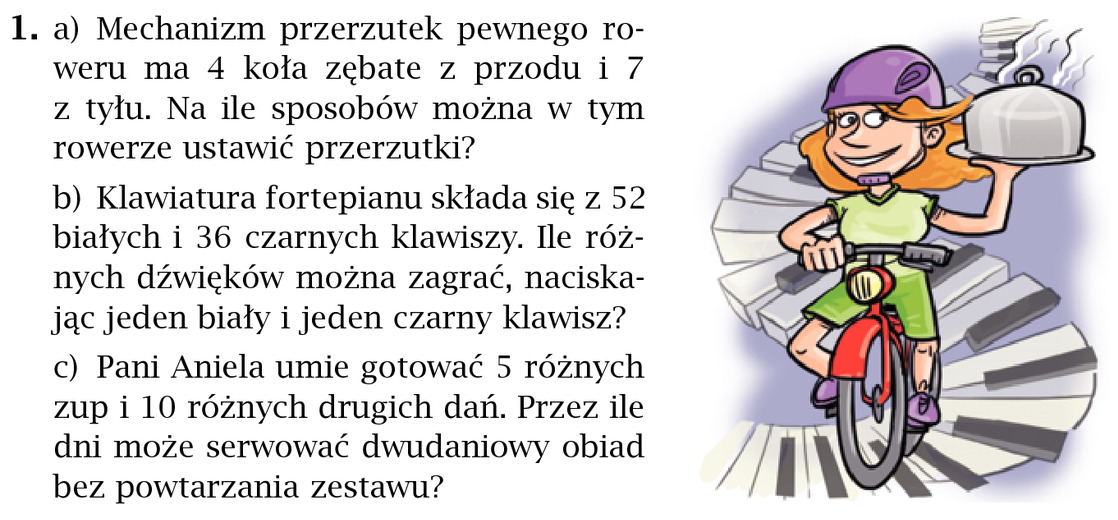 4*7  = 2852*36 = 18725*10 = 50Zad. 2 str. 262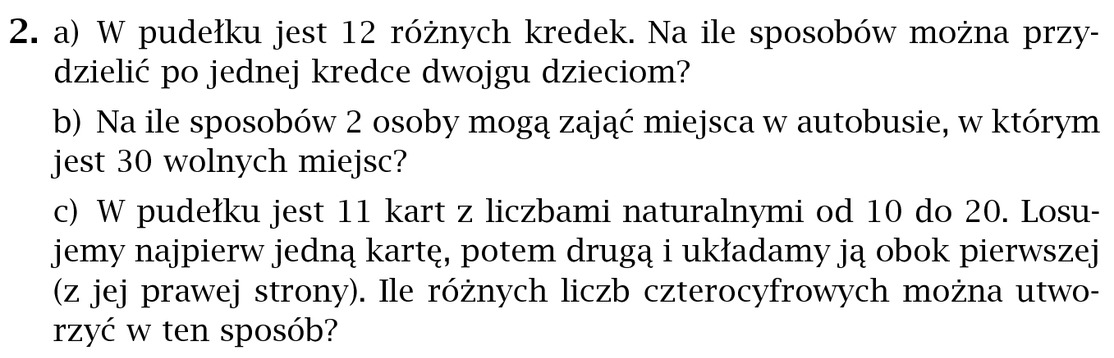 12 * 11 = 13230 * 29 = 87011 * 10 = 110Zad. 3 str. 262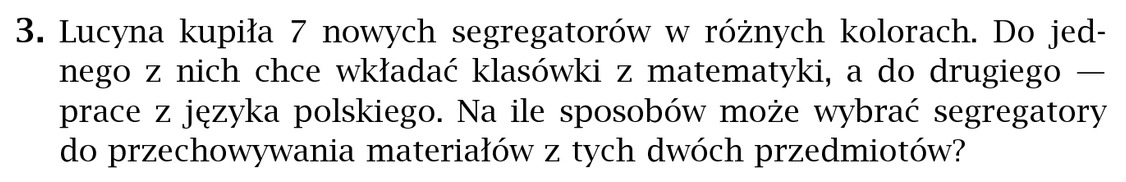 7 * 6 = 42Zad. 4 str. 262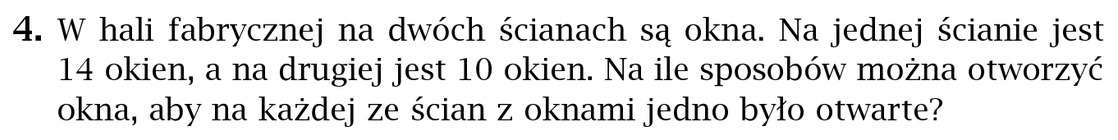 14 * 10 = 140Zad. 5 str. 262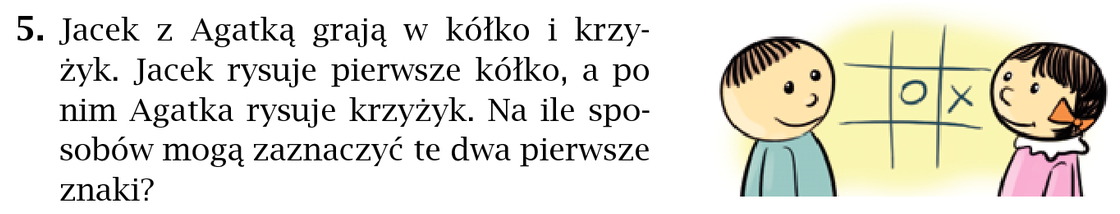 9 * 8 = 72Zad. 6 str. 262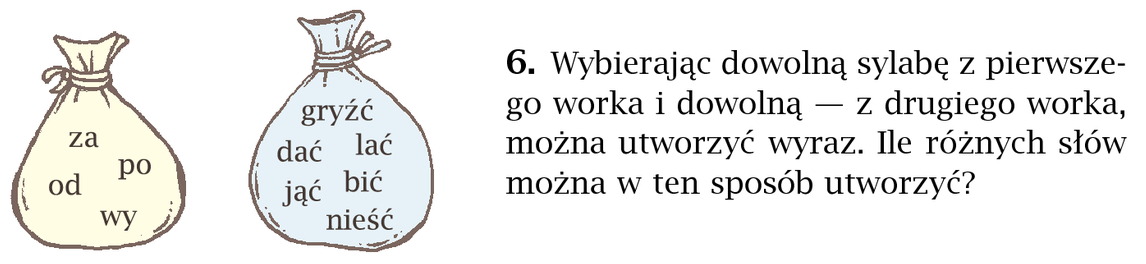 4 * 6 = 24Zad. 7 str. 262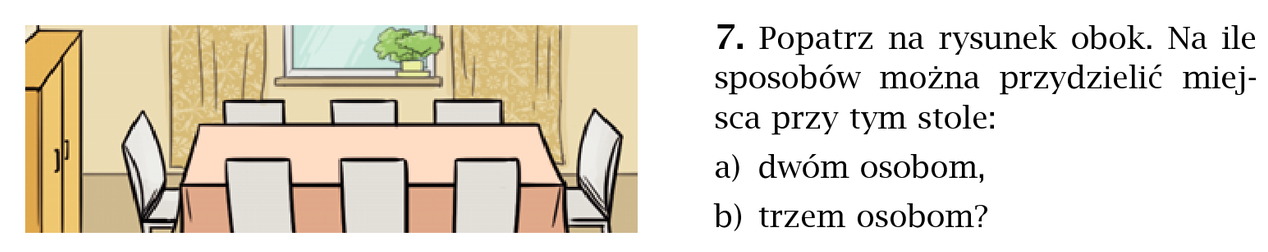 8 * 7 = 568 * 7 * 6 = 336Proszę wykonać w zeszycie ćwiczeń zadania 1,2,3 str. 108